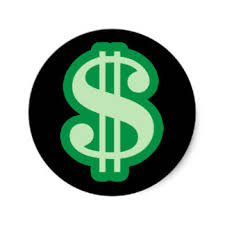 Instructor:  Mr. Rich Bradleyrbradley@conejousd.orgmrbradleynphs.weebly.comThe ultimate purpose of economics, of course, is to understand and promote the enhancement of well-being.~Ben BernankeCourse Description:One of Newbury Park High School’s central missions is to fulfill the expectation that through scholarship students will learn the skills they need to be successful in life: how to think deductively and reflectively, how to communicate, how to gather and analyze reliable information, and how to rely on their excellent academic skills, common sense, and creativity to solve problems.  This course seeks to meet these expectations through the analytical examination of various concepts and methodology of the discipline of economics.  The study of economics can help individuals, groups and societies make choices that assist them to improve their quality of life.  Through this course of study students will be able to comprehend the background and implications of contemporary economic issues, discuss appropriate policies to solve economic problems and issues, understand what a change in interest rates, share values or the value of the dollar means to individuals and the economy, understand reasons for changes in employment patterns, and identify, using economic thinking, appropriate strategies to protect the natural environment.	Course Outline:  UNIT 1 – Introduction to Economics (Chapters 1 – 3) UNIT 2 – Elements of Microeconomics (Chapters 4 – 7) UNIT 3 – Economics in the World (Chapters 8 – 9, 12 – 13)  Text:O'Sullivan, Arthur and Steven M. Sheffrin.  Economics:  Principles in Action.  Prentice Hall, 2007	Grading Policy:Your grade in this course will be determined through points earned.  Each assignment or test will be given a point value.  Your grade will be computed based on the total number of points earned.Classwork / Homework:  5 – 10 points eachResume Project: 25 pointsUnit Review Quizzes:  30-50 points eachGrading Scale:A+ = 100–97%  	A = 96–93%		A- = 92–90% B+ = 89–87%		B = 86–83%		B- = 82–80%C+ = 79–77% 		C = 76–73% 		C- = 72–70%	D+ = 69–67% 		D = 66–63%		D- = 62–60%F = 59% and belowHomework and Make-up Work:Homework reading assignments will always be posted on the unit outlines which are accessible on schedule page of the course Web site:  mrbradleynphs.weebly.comHomework assignments for the week will be accessible on the assignments page of the course Web site by 9:00am every Monday morningHomework assignments for each week will be due on turnitin.com by 10:00pm every Friday.Do your best to complete assignments on the date they are listed to be completed on the unit outlines in order to not fall behindIt is your responsibility to keep up with the course readings as they contain pertinent information for the course that will not be covered during online Zoom sessions.There will be a loss of half credit for all assignments that are submitted past their due date, regardless of how late the submissions are up until the conclusion of the course.There will be no late penalty for any course work assigned between March 30 and April 9.  Students will receive full credit for those submissions any time they are submitted through the conclusion of the course.Unit Review Quizzes will be posted on the course Web site along with all other assignments on Monday mornings and they are due by 10:00pm on Friday for the week they are assigned.Classroom Rules:ATTEND ONLINE ZOOM SESSIONS – BE ON TIME Although I realize various circumstances arise that cause you to miss class, such as technical difficulties or various other conflicts pertaining to these unprecedented circumstances, I expect you to attend Zoom sessions from 1:00pm-12:00pam.  Zoom sessions will be limited to no more than two days per week.  The days will vary based upon the course of study we are examining at any given time.  Consistent attendance leads to increased knowledge and always translates into better overall grades.  Be respectful during the online Zoom session setting.Listen actively – respect others when they are talking.Student dress code remains in effect. Students should approach online school with seriousness and in order to maintain a positive, productive, and safe educational environment. Be mindful of what is in the background when online with the class.  Nothing worn or seen should be any obscene or vulgar material, sexual in nature, promoting alcohol, drugs or other controlled substances, weapons, or is discriminatory. ALWAYS follow assignment directions to ensure the opportunity for success.Participate to the fullest of YOUR ability – community growth depends on the inclusion of every individual voice.Actively work on learning everydayCommunicate with Mr. Bradley immediately if you are struggling to access the course activities Work Hard, Play Hard: I believe learning should be engaging and fun. We are on a journey together, and I mean it when I encourage you to reach out to me any time.  Never forget that Tough times do not last, but tough people do!Instructor:  Mr. Rich Bradleyrbradley@conejousd.orgmrbradleynphs.weebly.comStudents: Please read the course syllabus and share it with your parents. Then you and your parents should digitally sign this page in blue font and submit this page only onto turnitin.com.  ___________________________________________________________________________________________________________________I have read the policies and expectations for the Economics Standard College Prep class and understand them. X:Student Signature					DateX:Parent Signature					Date